Цикловая комиссия естественно-математических дисциплинСостав цикловой комиссии  естественно-математических дисциплин:Перечень факультативов, кружков, секцийОсновные направления работы  и задачи цикловой комиссииСовершенствовать профессиональное мастерство педагогов: повышать теоретическое, методическое, профессиональное мастерство преподавателя через систему повышения квалификации 2 преподавателей, участие в работе педагогических мастерских, тематических дней методического информирования, самообразование, взаимопосещение уроков.Разработка учебно-планирующей документации и методическое сопровождение образовательного процесса (разработка УМК по учебным дисциплинам «Биология», «Математика»)Внеаудиторная работа (организовать работу занятий по интересам «Математическая шкатулка»)Реализация принципа профессиональной направленности при изучении учебных дисциплин.Распространение эффективных образовательных практик преподавания, изучение и внедрение в практику современных образовательных технологий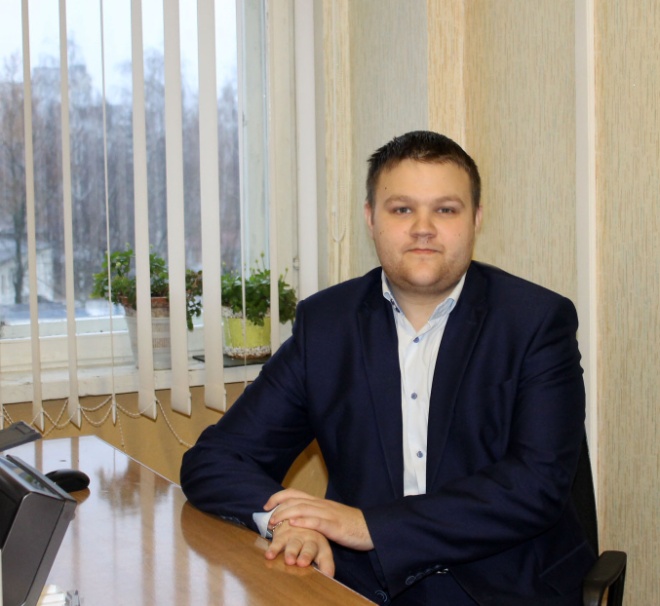 Крапивко Александр Сергеевич, председатель цикловой комиссии, преподаватель второй категории.  Преподаваемые дисциплины: Физика. Астрономия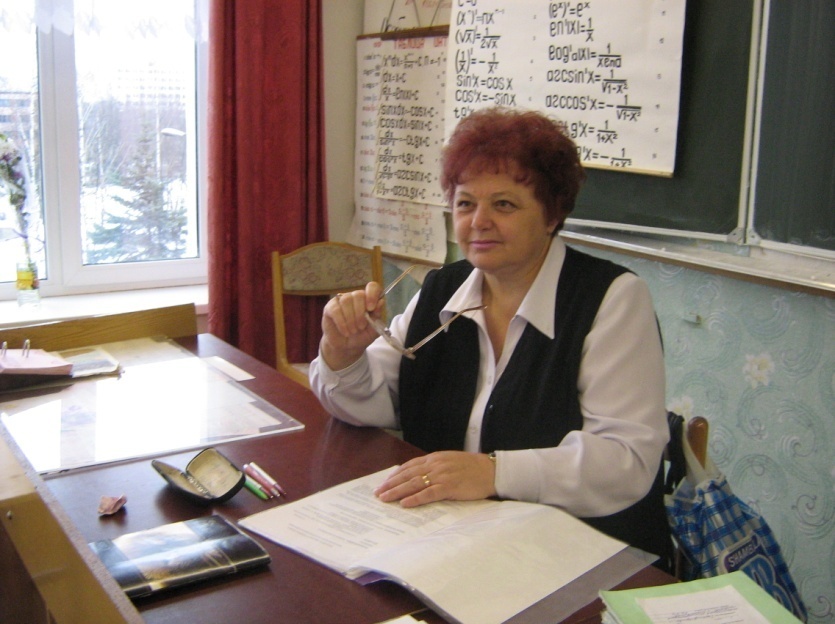 Драгун Ванда Адольфовна, преподаватель высшей категории.Преподаваемые дисциплины: Математика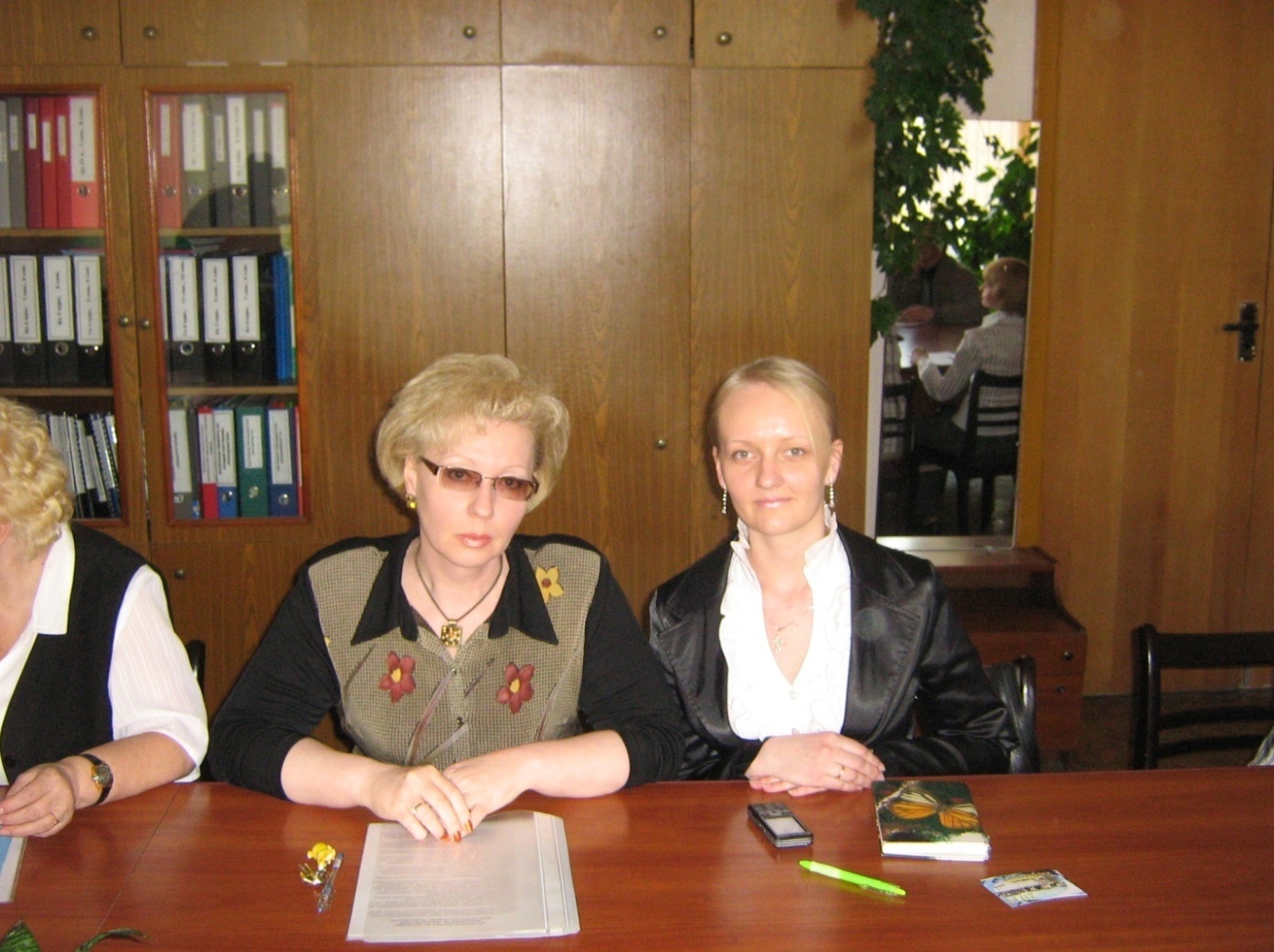 Липницкая Людмила Степановна, преподаватель высшей категории.  Преподаваемые дисциплины: Химия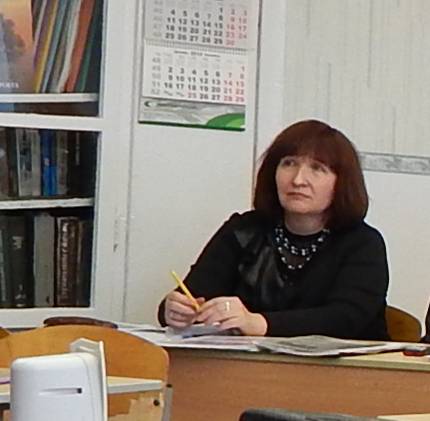 Виторская Людмила Андреевна, методист, преподаватель высшей категории. Преподаваемые дисциплины: Охрана окружающей среды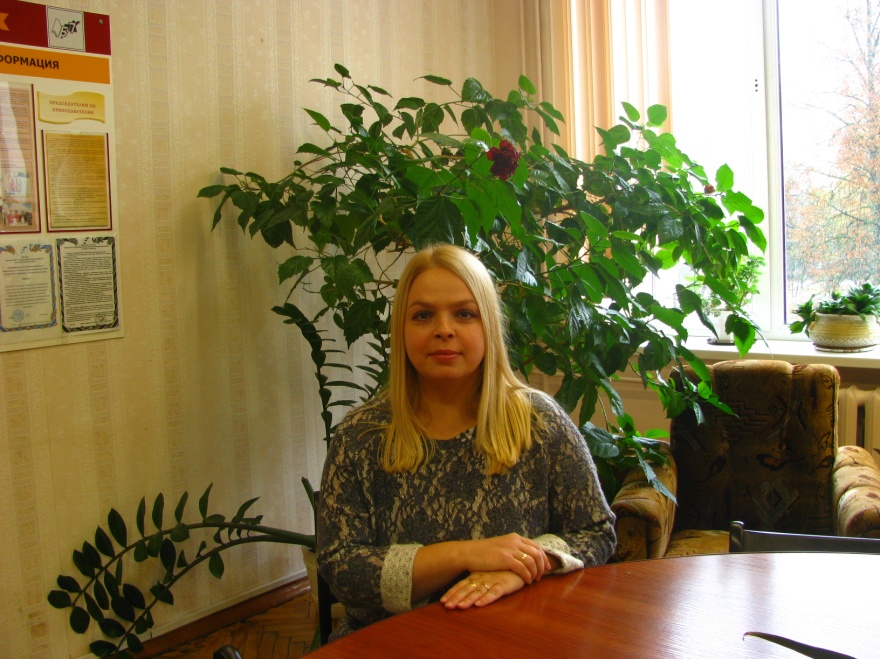 Козлова Наталья Петровна, преподаватель первой категории. Преподаваемые дисциплины:Математика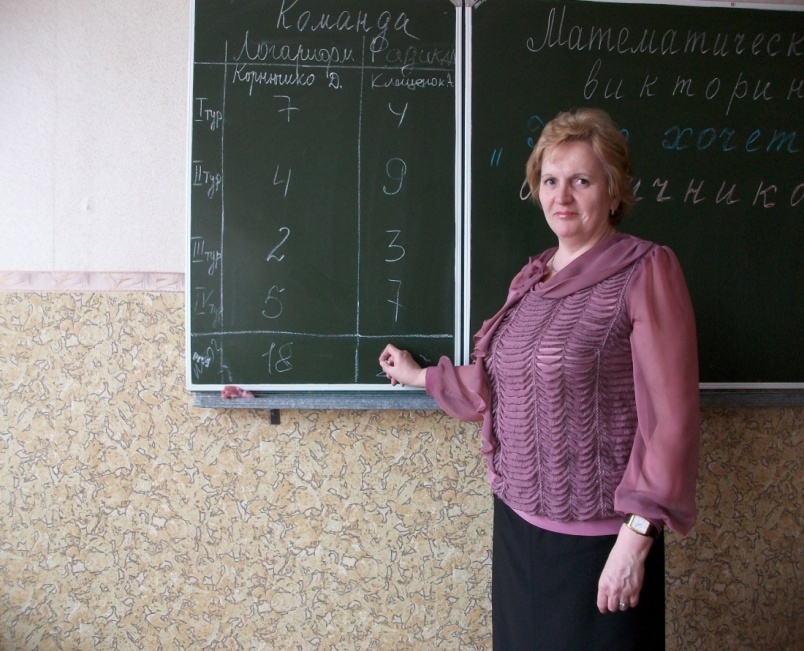 Куренчанина Наталья Михайловна - преподаватель высшей категории.Преподаваемые дисциплины: МатематикаЧижова Ирина Михайловна, преподаватель первой категории. Преподаваемые дисциплины: ГеографияМоскалева Елена Николаевна, преподаватель второй категории. Преподаваемые дисциплины: Биология.Наименование кружкаФамилия, инициалы руководителяКурс1Занятия по интересам «Математическая шкатулка» Куренчанина Н.М.1